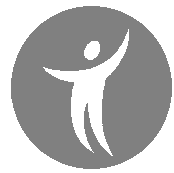 ΑΙΤΗΣΗ‘Διαδίκτυο, ο κολλητός ψηφιακός Φίλος & Εχθρός’ΣΧΟΛΙΚΗ ΜΟΝΑΔΑ___________________________________________________                       ΟΝΟΜΑΤΕΠΩΝΥΜΟ ΔΙΕΥΘΥΝΤΗ_________________________________________ΤΗΛ. ΣΧΟΛΕΙΟΥ________________________________________________________E-mail ΣΧΟΛΕΙΟΥ______________________________________________________ΤΑΞΗ ΠΟΥ ΘΑ ΣΥΜΜΕΤΑΣΧΕΙ____________________________________________ΑΡΙΘΜΟΣ ΜΑΘΗΤΩΝ ΤΑΞΗΣ_____________________________________________ΥΠΟΓΡΑΦΗ ΔΙΕΥΘΥΝΤΗ